NURSING MEDICAL FORMHISTORY	Place a check mark by any conditions that apply to this student:Other Serious Illnesses Not Listed:  ___________________________________________________________________________________________Explanation/History of any checked above:  ________________________________________________________________________________________________________________________________________________________________________________________________________________________________________________________________________________________________________________________________________________________________________List any previous surgery with year:  _______________________________________________________________________________________________________________________________________________________________________________________________________________________________________________________________________________________________________________________________________________________Comments concerning the applicant’s physical and mental health, which should be brought to the attention of the college/program:________________________________________________________________________________________________________________________________________________________________________________________________________________________________________PHYSICAL EXAM Check One:________  In my opinion, Applicant is able to participate in the __________________________________ Program at Columbus Technical College.________  In my opinion, Applicant is NOT able to participate in the ______________________________ Program at Columbus Technical College.Signature of person completing the exam:______________________________________________________Circle One:   Physician      Physician’s Assistant              Advanced Practice NurseAddress:____________________________________________________________________________________________________________________Date Examination Performed:  _________________________________									IMMUNIZATIONS Please attach a copy of the official records for the Immunizations listed below Yearly flu shotMMR (two dates or Titer )Varicella (documentation of hx of or vaccine or titer)Tetanus (within 10 years)Hepatitis B series (In progress or complete with 3 shots and TITER!)Hepatitis B waiver:I have been informed and understand the risks and the benefits of the Hepatitis B vaccine and refuse administration.PPDDate Given: __________Date Read: ___________Results (in mm): ______mmIf CXR Needed:  Date Read: _________________________Results:   Negative  / PositiveIf CXR is negative, when should client repeat?  _________________________________________Provider Signature______________________________________Date____________________I authorize CTC to release my health information to clinical sites.___________________________________________________	                 __________________   		Student Signature						                                  Date											Please attach a copy a current CPR Card  Student Name: _______________________________________________ Date: _______________________CORE PERFORMANCE STANDARDS*All students are expected to be able to achieve certain core performance standards necessary for professional nursing practice.  The standards presented here are not intended to be a complete list of professional nursing practice behaviors but rather as a sampling of the types of abilities needed by the nursing student to meet program goals. The program administration and faculty reserves the right to amend this listing based on the identification of additional standards or criteria for nursing students. Students and practitioners must sign the Verification of Core Performance Standards Statement as a part of the program application process. Circle response Physician Signature: ___________________________________________________ Student signature:  ______________________________________Date ________STUDENT NAME ( LAST, FIRST MI)TELEPHONE(        ) - CTC STUDENT NUMBER PROGRAM (circle one) Associate Degree Nursing LPN to RN Mobility Program Practical Nursing Program ALLERGIES ( Food/Drug/Latex)ALLERGIES ( Food/Drug/Latex)ALLERGIES ( Food/Drug/Latex)Height _________Weight_________Vision Right 20/______Left 20/______Gender: Male _____     Female______Corrected : Yes  No  glasses/contacts B/P ________/_____ Pulse ________Color Blind  Yes      No Hearing without deficit  Yes   No DiabetesAsthmaDepressionArthritisHeart DiseaseSuicidalB/P  high or low  Angina PectorisBipolarArterial DiseaseHepatitisSchizophrenia AnemiaRheumatic FeverChemical dependency Heart MurmurThyroid DiseasePsychosisHIV/AIDSCancerHearing deficits Heart PacemakerJaundiceArtificial JointConvulsionsArtificial Heart ValveFrequent headachesShortness of BreathFrequent Urination Kidney DiseaseVenereal DiseaseLung DiseaseHemophiliaUlcersOther Blood DiseasesSYSTEMNORMAL FINDINGSABNORMAL FINDINGS  ( Explanation)Eyes, Ears, Nose and Throat  Lungs Heart Abdomen SkinMusculoskeletalNeurological Mental Status Blood Chemistries 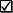 RequirementsStandardsExamplesYESNO Critical thinkingCritical thinking ability for effective clinical reasoning and clinical judgment consistent with level of educational preparationIdentification of cause/effect relationships in clinical situations ;Use of the scientific method in the development of patient care plans; Evaluation of the effectiveness of nursing interventions YESNOProfessional RelationshipsInterpersonal skills sufficient for professional interactions with a diverse population of individuals, families and groupsEstablishment of rapport with patients/clients and colleagues; Capacity to engage in successful conflict resolution; Peer accountability YESNOCommunicationCommunication adeptness sufficient for verbal and written professional interactionsExplanation of treatment procedures, initiation of health teaching. Documentation and interpretation of nursing actions and patient/client responses YESNOMobilityPhysical abilities sufficient for movement from room to room and in small spacesMovement about patient's room, work spaces and treatment areas; Administration of rescue procedures-cardiopulmonary resuscitation YESNOMotor skillsGross and fine motor abilities sufficient for providing safe, effective nursing careCalibration and use of equipment; Therapeutic positioning of patients YESNOHearingAuditory ability sufficient for monitoring and assessing health needsAbility to hear monitoring device alarm and other emergency signals; Ability to discern auscultatory sounds and cries for help YESNOVisualVisual ability sufficient for observation and assessment necessary in patient careAbility to observe patient's condition and responses to treatments YESNOTactile SenseTactile ability sufficient for physical assessmentAbility to palpitate in physical examinations and various therapeutic interventions YES NO Lifting Physical abilities sufficient to stand for long periods of time lift and move heavy objects Therapeutic positioning of patients and equipment 